ZAŁOŻENIA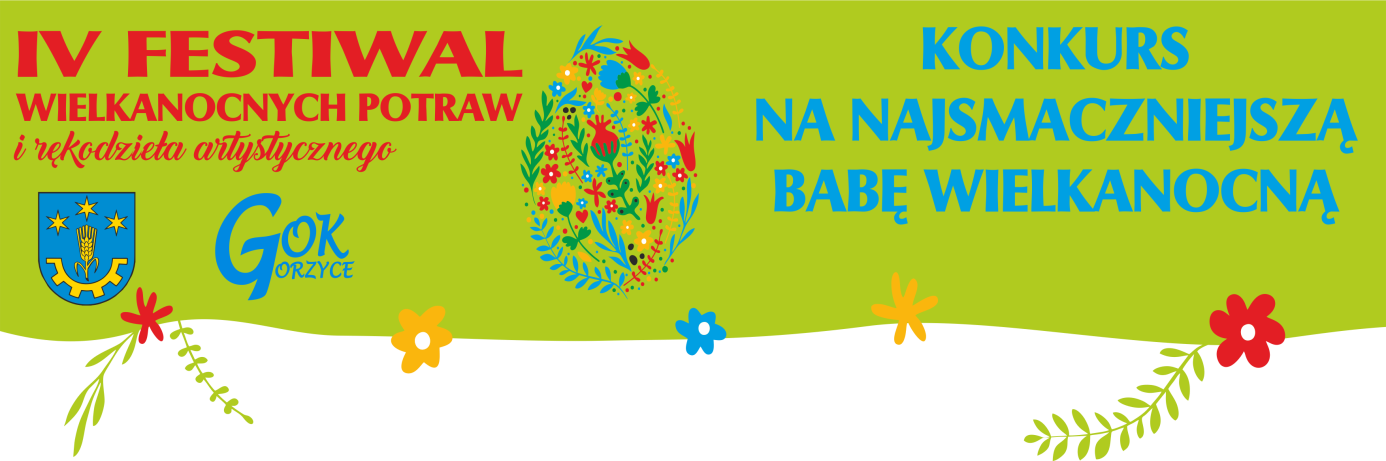 Konkurs ma na celu promocję tradycji i zwyczajów oraz lokalnych obrzędów, w tym kulinarnych związanych ze Świętami Wielkanocnymi. Konkurs kulinarny obejmuje przygotowanie ciasta zwanego popularnie „Babą Wielkanocną”. Konkurs odbywać się będzie w dniu 25 marca 2018 roku w świetlicy – remizie OSP w Gorzycach w godzinach 12.00 – 13.00Uczestnicy konkursu kulinarnego zobowiązani są do przestrzegania czystości, a przede wszystkim przestrzegania przepisów higienicznych, sanitarnych, weterynaryjnych i bezpieczeństwa żywności. Organizatorem konkursu kulinarnego jest Gminny Ośrodek Kultury w Gorzycach oraz Urząd Gminy Gorzyce.ZASADY ORGANIZACYJNEDo konkursu może przystąpić każdy mieszkaniec gminy Gorzyce i powiatu tarnobrzeskiego, powiatów sąsiadujących oraz przedstawiciele zaproszonych gości.Wiek uczestnika konkursu to min. 14 lat. Zgłoszenia do udziału w konkursie dokonywane są w dniu 25 marca 2018 r. od godz. 10.00 do 11.00. podczas Festiwalu Wielkanocnych Potraw i Rękodzieła Artystycznego.Warunkiem zgłoszenia do udziału w konkursie jest przygotowanie i przyniesienie „Baby Wielkanocnej” i zaprezentowanie jej na stole wskazanym przez organizatora.ZASADY UCZESTNICTWA Prezentacja domowych wypieków „Bab Wielkanocnych” podczas Festiwalu Wielkanocnych Potraw i Rękodzieła Artystycznego ma na celu powrót do tradycji związanych z okresem wielkanocnym, charakterem przyrządzania potraw, do których wykonania używa się nieprzetworzonych chemicznie produktów pochodzących z rodzimych gospodarstw, lokalnych upraw, lasów itp., mile widziane ciekawe formy i dekoracje.Zgłoszone do konkursu ciasta - „Baby Wielkanocne” powinny zostać zaprezentowane na tacy lub innej formie. Ciasto winno posiadać swoją metryczkę z opisem zawierającym:- nazwę ciasta,- imię i nazwisko osoby przygotowującej ciasto, - pełną recepturę tj. skład i sposób przygotowania.Metryczka powinna być umieszczona na (przy) babie wielkanocnej przy pomocy patyczka, wykałaczki lub przy użyciu innej formy, w taki sposób, aby stanowiła integralną część, również dekoracyjną.Ciasta nie posiadające metryczki nie zostaną ujęte w konkursie.Baby Wielkanocne wraz z metryczkami będą prezentowane na stole wskazanym przez organizatora.JURY DEGUSTACYJNE Członków Jury Degustacyjnego powołuje organizator.W Jury Degustacyjnym zasiadają osoby związane z kulturą, mediami, sztuką, polityką.Jury Degustacyjne ocenia „Baby Wielkanocne” wg następujących wyróżników:- estetyka,- ogólne wrażenie (podanie Baby, przygotowanie metryczki – opisu ciasta),- smak.Jury Degustacyjne przyznaje punkty w skali od 1 do 5.NAGRODYJury może przyznać I, II i III miejsce oraz wyróżnienia.Laureatom konkursu zostaną przyznane dyplomy oraz nagrody rzeczowe jak w  pkt.1.Nagrody nie podlegają zwrotom.Wręczenie nagród nastąpi podczas Festiwalu Wielkanocnych Potraw i Rękodzieła Artystycznego w niedzielę 25 marca 2018 r. około godz. 14.00 Decyzja Jurorów do przyznania miejsc, wyróżnień oraz nagród jest decyzją ostateczną.ORGANIZATORZY